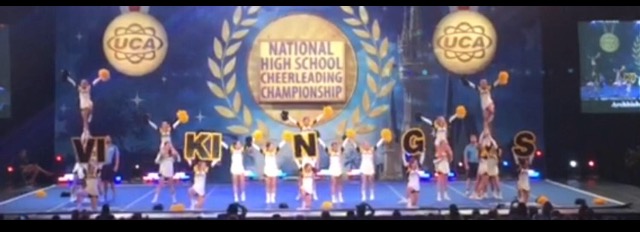 WHEN: Sunday June 5thth 
WHERE: Archbishop Wood High School                    
655 York Road Warminster, PA 18974 	
TIME: 11AM-3PM 
PRICE: $25.00 Per Cheerleading includes pizza for lunch!
Contact:Head Coach Jackie Britton, jbritton@woodcheerleading.com*Open to ages 7 and up, grades 6-8. Please email above with interest!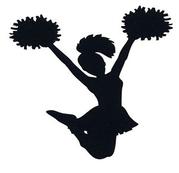 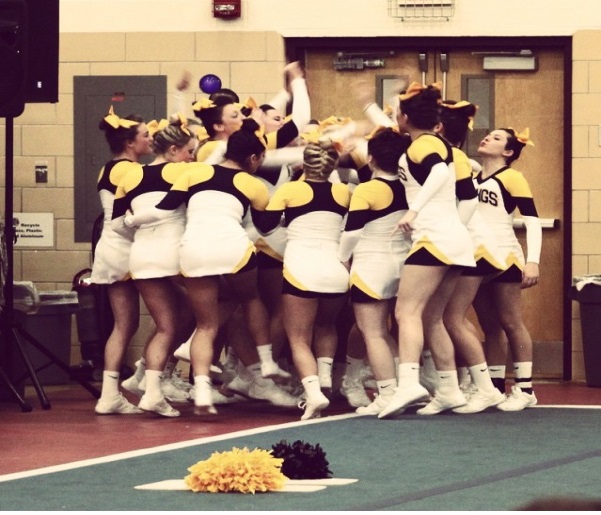 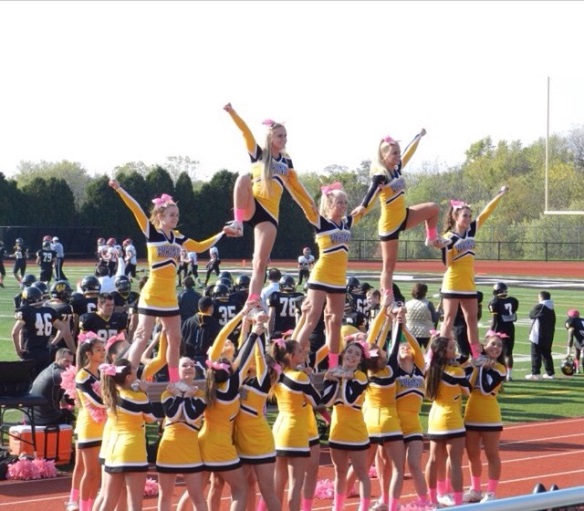 